Power Point Notes			Unit 2 Review		Name :__________  Per.:____Unit 2 Vocabulary:Plate TectonicsErosionMechanical WeatheringChemical WeatheringGeologyWeatheringCoreCrustMantleGuess the pictures activity:1.	____________:__________________________________________________________________________________________________________________________________________________________________.2.	____________:__________________________________________________________________________________________________________________________________________________________________.3.	____________:__________________________________________________________________________________________________________________________________________________________________.4.	____________:__________________________________________________________________________________________________________________________________________________________________.5.	____________:__________________________________________________________________________________________________________________________________________________________________.6.	____________:__________________________________________________________________________________________________________________________________________________________________.7.	____________:__________________________________________________________________________________________________________________________________________________________________.8.	____________:__________________________________________________________________________________________________________________________________________________________________.9.	____________:__________________________________________________________________________________________________________________________________________________________________.The 3 MOST common types of erosion:__________________________________________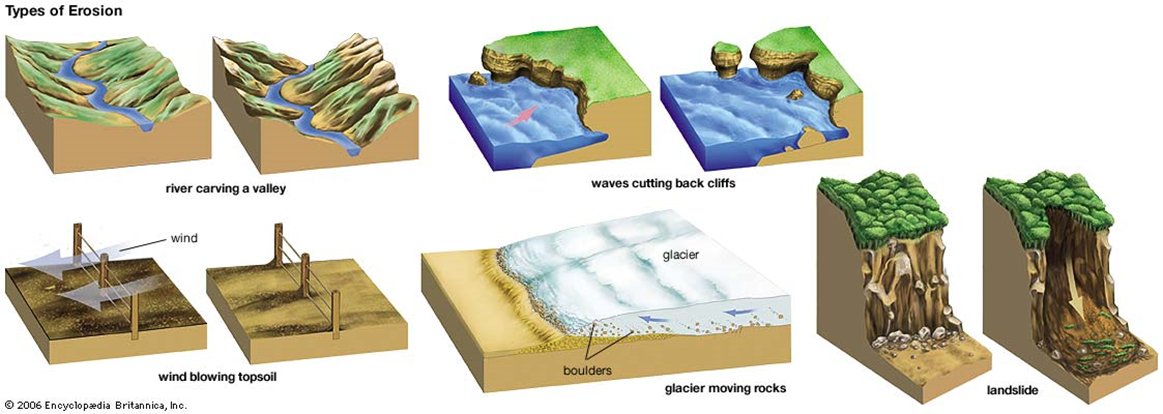 One of the best theories for plate tectonics is…____________One effect of chemical weathering is…______________________________________________________________________________